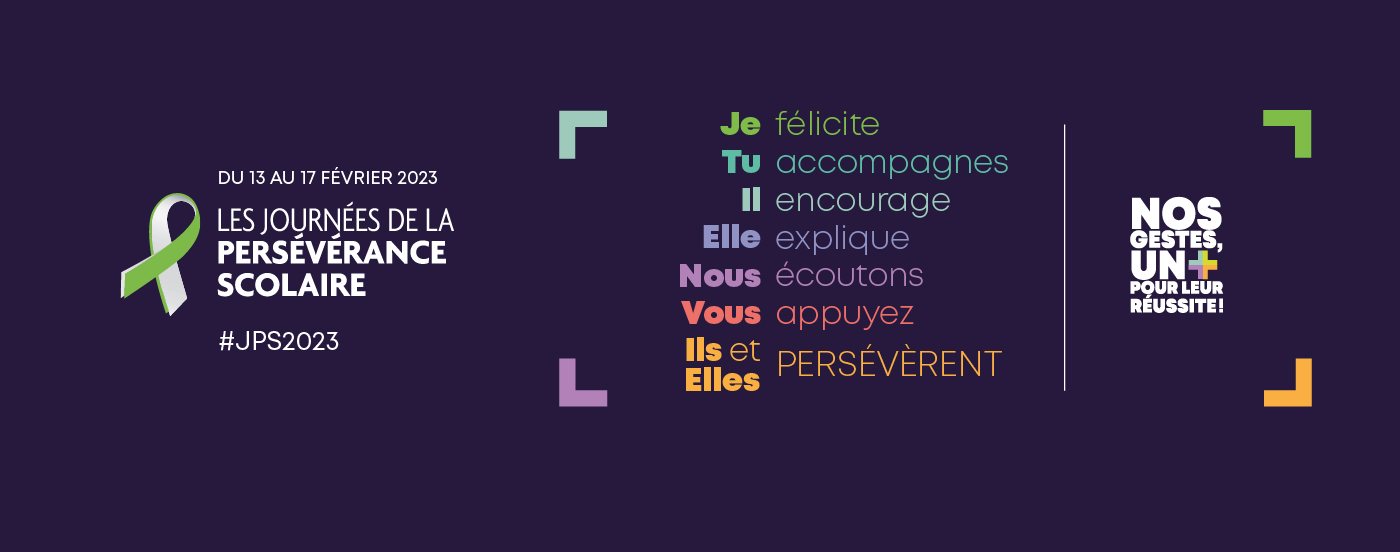 MODÈLE DE RÉSOLUTION (MUNICIPALITÉ)CONSIDÉRANT QUE les décideurs et les élus de la Mauricie ont placé la lutte au décrochage scolaire au cœur des priorités régionales de développement, puisque cette problématique est étroitement liée à d’autres enjeux, dont l’image régionale, le bilan migratoire, la relève et la qualification de la main-d’œuvre, la santé publique et la lutte à la pauvreté;CONSIDÉRANT QUE le décrochage scolaire a des impacts négatifs significatifs sur l’économie de la Mauricie, lesquels sont évalués à plusieurs dizaines de millions de dollars annuellement, ces impacts étant par ailleurs estimés à 1,9 milliard de dollars, aussi annuellement, à l’échelle du Québec;CONSIDÉRANT QUE les conséquences du décrochage scolaire sont lourdes pour les individus. Une décrocheuse et décrocheur :Gagne 15 000 $ de moins, annuellement, qu’un diplômé, soit environ 439 000 $ durant toute la durée de sa vie active ;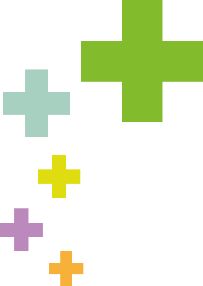 Vit sept ans de moins qu’une diplômée et diplômé ;A deux fois plus de risque de recourir au chômage ;Est plus susceptible de développer certains problèmes de santé mentale, tels que la dépression, l’isolement social et les problèmes de comportement ;CONSIDÉRANT QUE les répercussions du décrochage scolaire se font sentir dans notre société sur :La participation à la vie citoyenne (votation, bénévolat, don de sang) ;Les taxes et impôts perçus en moins ;Les coûts en matière de santé et de sécurité publique ;CONSIDÉRANT QU’il est moins onéreux d’agir en prévention, entre 10 000 $ et 20 000 $ par décrocheuse et décrocheur potentiel plutôt que 120 000 $ par individus.CONSIDÉRANT QUE le travail de la TREM et des acteurs mobilisés pour la réussite des jeunes permet à la région d’économiser des millions de dollars annuellement en coûts sociaux;CONSIDÉRANT QUE plusieurs élèves accusent un retard scolaire depuis le printemps 2020 en raison de la pandémie de COVID-19, retard qui risque d’entraîner une augmentation du taux de décrochage scolaire à un moment où notre tissu social et notre économie sont aussi fragilisés par la pandémie;CONSIDÉRANT QUE la prévention du décrochage scolaire n’est pas une problématique concernant exclusivement le monde scolaire, mais bien un enjeu social dont il faut se préoccuper collectivement, et ce, dès la petite enfance jusqu’à l’obtention par le jeune d’un diplôme qualifiant pour l’emploi, peu importe l’ordre d’enseignement;CONSIDÉRANT QUE la TREM organise, du 13 au 17 février 2023, de concert avec le Réseau québécois pour la réussite éducative, les des Journées de la persévérance scolaire en Mauricie sous le thème « Bien entourés, ils peuvent tous persévérer », que celles-ci se veulent un temps fort dans l’année pour témoigner de la mobilisation régionale autour de la prévention de l’abandon scolaire; CONSIDÉRANT QUE les Journées de la persévérance scolaire se tiendront à nouveau cette année simultanément dans toutes les régions du Québec et qu’un nombre important de municipalités appuieront elles aussi cet événement ponctué de centaines d’activités dans les différentes communautés de la MauricieIL EST PROPOSÉ, APPUYÉ ET RÉSOLU De déclarer les 13, 14, 15, 16 et 17 février 2023 comme étant les Journées de la persévérance scolaire dans notre municipalité;D’appuyer la Table régionale de la Mauricie (TREM) et l’ensemble des partenaires mobilisés autour de la lutte au décrochage – dont les acteurs des milieux de l’éducation, de la politique, du développement régional, de la santé, de la recherche, du communautaire, de la petite enfance, des médias et des affaires – afin de faire de la Mauricie une région qui valorise l’éducation comme véritable levier de développement de ses communautés; D’encourager et de générer des gestes d’encouragement, de reconnaissance et de valorisation des jeunes, de manière à leur insuffler un sentiment de fierté au regard de leur parcours et à contribuer à les motiver, à leur donner un élan.De faire parvenir copie de cette résolution à la TREM, soit par courrier électronique à l’attention de madame Valérie Renaud-Martin, agente de communications (valerie.renaud-martin@trem.ca) ou par la poste à l’adresse suivante :  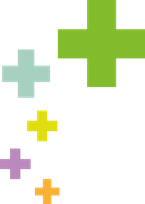                   TABLE RÉGIONALE DE L’ÉDUCATION DE LA MAURICIE                   Cégep de Trois-Rivières,                    Direction adjointe au soutien à l’enseignement                   3175, boulevard Laviolette                   Trois-Rivières (QC) G8Z 1E9